   Antea Marasović, 8. b            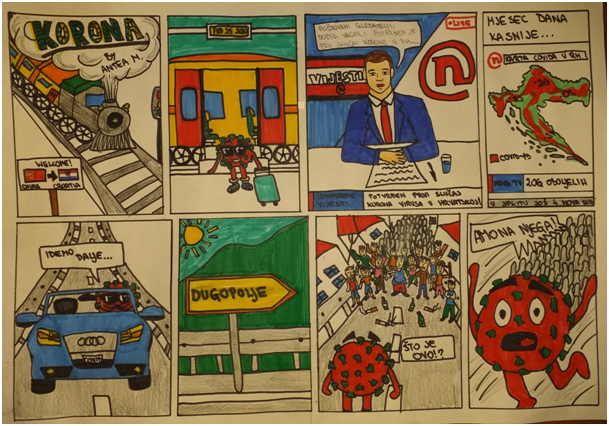 